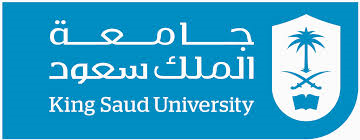 الدبلوم العالي في ............................العام الجامعي1444ه/2023مأولاً: رمز التخصص في التصنيف السعودي الموحد للمستويات والتخصصات التعليميةثانيًا: التوافق مع الإطار الوطني للمؤهلات في المملكة العربية السعوديةاسم الدرجة العلمية باللغة العربية: .....................................................................................باللغة الإنجليزية.....................................................................................لغة التدريس في البرنامج ....................................................................................................ثالثًا: البيانات التنظيمية للبرنامجشروط القبول ....................................................................................................................................................................................................................................................................................................................................................................................................................................................................................................................مسارات البرنامج (إن وجدت): تكتب باللغتين العربية الإنجليزية....................................................................................................................................................................................................................................................................................................................................................................................................................................................................................................................متطلبات الحصول على الدرجة:أن يجتاز الطالب (....) وحدة تدريسية متضمنة أعمال ميدانية أو تطبيقية أو معملية أو مهنية متقدمة أو مشروع.الهيكل العام للبرنامج:عدد الوحدات المطلوبة (.......) وحدة تدريسية متضمنة أعمال ميدانية أو تطبيقية أو معملية أو مهنية متقدمة أو مشروع على النحو التالي:الفئة المستهدفة من البرنامجمواعيد الدراسة .......................................................................................تكلفة الوحدة التدريسية(........) ريال للوحدة التدريسية.الخطة الدراسية للبرنامجالمستوى الأول المستوى الثاني Program's Study Plan:First Level:Second Level:ملحوظة: إذا كان البرنامج بمسارات فرعية يتم إعداد خطة رئيسية، ثم إعداد خطة فرعية لكل مسار.المجال/التخصصالتصنيفالرمزالمجال الواسعالمجال الضيقالمجال التفصيليالتخصصتخصصات أخرى مشمولة بالتعريفتخصصات أخرى مشمولة بالتعريفنوع المقرراتعدد المقرراتعدد الوحدات المطلوبةمقررات إجبارية.....................(.......) وحدة تدريسيةمقررات اختيارية.....................(.......) وحدة تدريسيةأعمال ميدانية أو تطبيقية أو معملية أو مهنية متقدمة أو مشروع(.........)(.......) وحدة تدريسيةالمجموع(.........)(......) وحدة تدريسية طلابطالباتكلاهمامرقم المقرر ورمزهمسمى المقررعدد الوحدات التدريسيةنوع النشاطالتقييم(يحسب/ لا يحسب) بالمعدلمتطلب سابق12345678المجموعالمجموعالمجموع(...) وحدة تدريسية(...) وحدة تدريسية(...) وحدة تدريسية(...) وحدة تدريسيةمرقم المقرر ورمزهمسمى المقررعدد الوحدات التدريسيةنوع النشاطالتقييم(يحسب/ لا يحسب) بالمعدلمتطلب سابق12345678المجموعالمجموعالمجموع(...) وحدة تدريسية(...) وحدة تدريسية(...) وحدة تدريسية(...) وحدة تدريسية#Course CodeNameNo. of Study UnitsActivityAssessmentGPA: (incl./excl.)Pre-requisite12345678TotalTotalTotal(……) Study Units(……) Study Units(……) Study Units(……) Study Units#Course CodeNameNo. of Study UnitsActivityAssessmentGPA: (incl./excl.)Pre-requisite12345678TotalTotalTotal(……) Study Units(……) Study Units(……) Study Units(……) Study Units